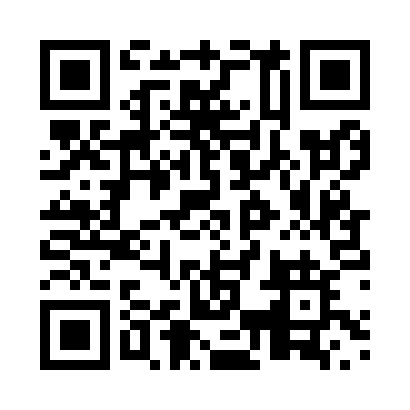 Prayer times for Munster, Ontario, CanadaMon 1 Jul 2024 - Wed 31 Jul 2024High Latitude Method: Angle Based RulePrayer Calculation Method: Islamic Society of North AmericaAsar Calculation Method: HanafiPrayer times provided by https://www.salahtimes.comDateDayFajrSunriseDhuhrAsrMaghribIsha1Mon3:255:211:086:308:5510:512Tue3:255:211:086:308:5410:503Wed3:265:221:086:308:5410:494Thu3:275:231:086:308:5410:495Fri3:295:231:096:308:5410:486Sat3:305:241:096:308:5310:477Sun3:315:251:096:308:5310:468Mon3:325:251:096:298:5210:459Tue3:335:261:096:298:5210:4410Wed3:355:271:096:298:5110:4311Thu3:365:281:096:298:5110:4212Fri3:375:291:106:288:5010:4113Sat3:395:301:106:288:4910:4014Sun3:405:301:106:288:4910:3915Mon3:425:311:106:278:4810:3716Tue3:435:321:106:278:4710:3617Wed3:455:331:106:278:4610:3518Thu3:465:341:106:268:4510:3319Fri3:485:351:106:268:4510:3220Sat3:495:361:106:258:4410:3021Sun3:515:371:106:258:4310:2922Mon3:535:381:106:248:4210:2723Tue3:545:391:106:248:4110:2624Wed3:565:401:106:238:4010:2425Thu3:585:421:106:228:3910:2226Fri3:595:431:106:228:3710:2127Sat4:015:441:106:218:3610:1928Sun4:035:451:106:208:3510:1729Mon4:045:461:106:208:3410:1530Tue4:065:471:106:198:3310:1331Wed4:085:481:106:188:3110:12